DAN JABUKA20. 10. 2020.Riješi zadatke:1. Ispričaj priču po nizu slika:                                                             2.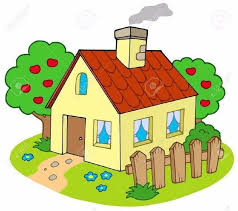 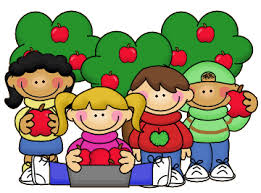                                          4.                            5.          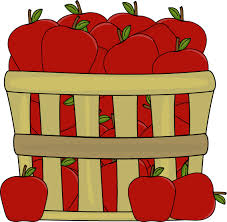 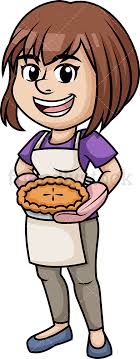 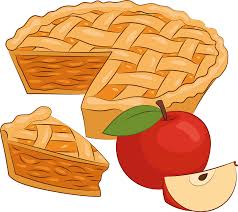 2. Nacrtaj svoju jabuku!